SchoolMessenger Opt-In DirectionsText any of the following words (Subscribe, Optin, Opt in, Yes or Y) to the number 67587. Press Enter.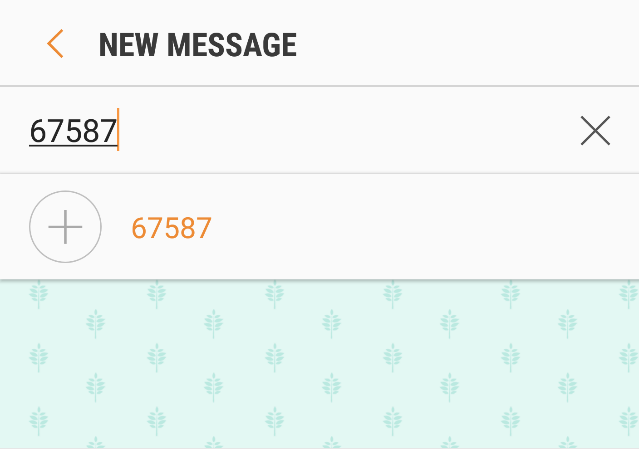 Click Y when the following message displays.                                                                                                                                                                                                                                                                                                                                                                                                                                                                                                                                                                                                                                                                                                                                                                                                                                                                                                                                                                                                                                                                                                                                                                                                                                                                                                                                                                                                                                                                                                                                                                                                                                                                                                                                                                                                                                                                                                                                                                                                                                                                                                                                                                                                                                                                                                                                                                                                                                                                                                                                                                                                                                                                                                                                                                                                                                                                                                                                                                                                                                                                  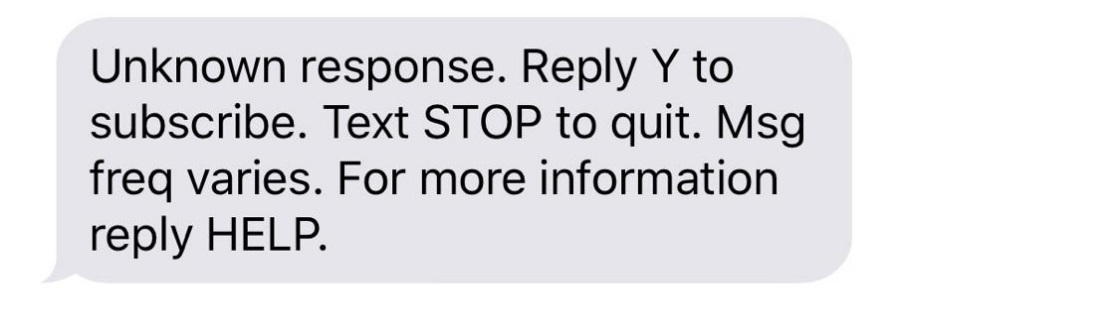 The following message will display when completed.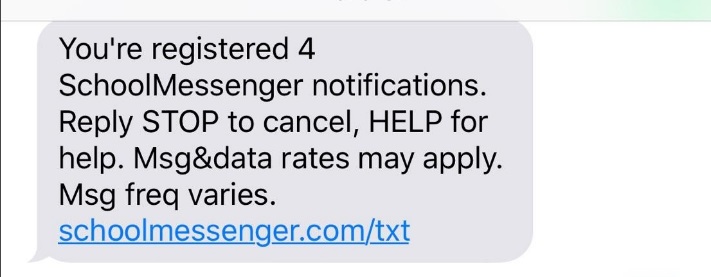 